Data items collected by the eGov Diplomatic NOA request but not collected by the DS-2003 & DS-2007* Forms;Form DS-2007: NOTIFICATION OF DEPENDENTS OF DIPLOMATIC, CONSULAR AND FOREIGN GOVERNMENT   EMPLOYEES (CONTINUATION SHEET)Appointee Information:Was the individual an official or the dependent of an official previously assigned to any post in the United States?:NoneUnknown/YesPID Number Other Name (if applicable)Does applicant possess citizenship with another country?:YesCountry of another citizenshipNoPassport NumberVisa Foil NumberVisa Issue DateVisa Expiration DateI-94 NumberI-94 Classification TypeI-94 Expiration Date (leave blank for D/S)Manner of Entry Type:AirHost Chartered PlanTruckCommercial BusHost’s CarAuto PersonalAuto RentalAuto TaxiChauffeured CarLandLeased PlaneMission BusNot ApplicableShipTrainUnknown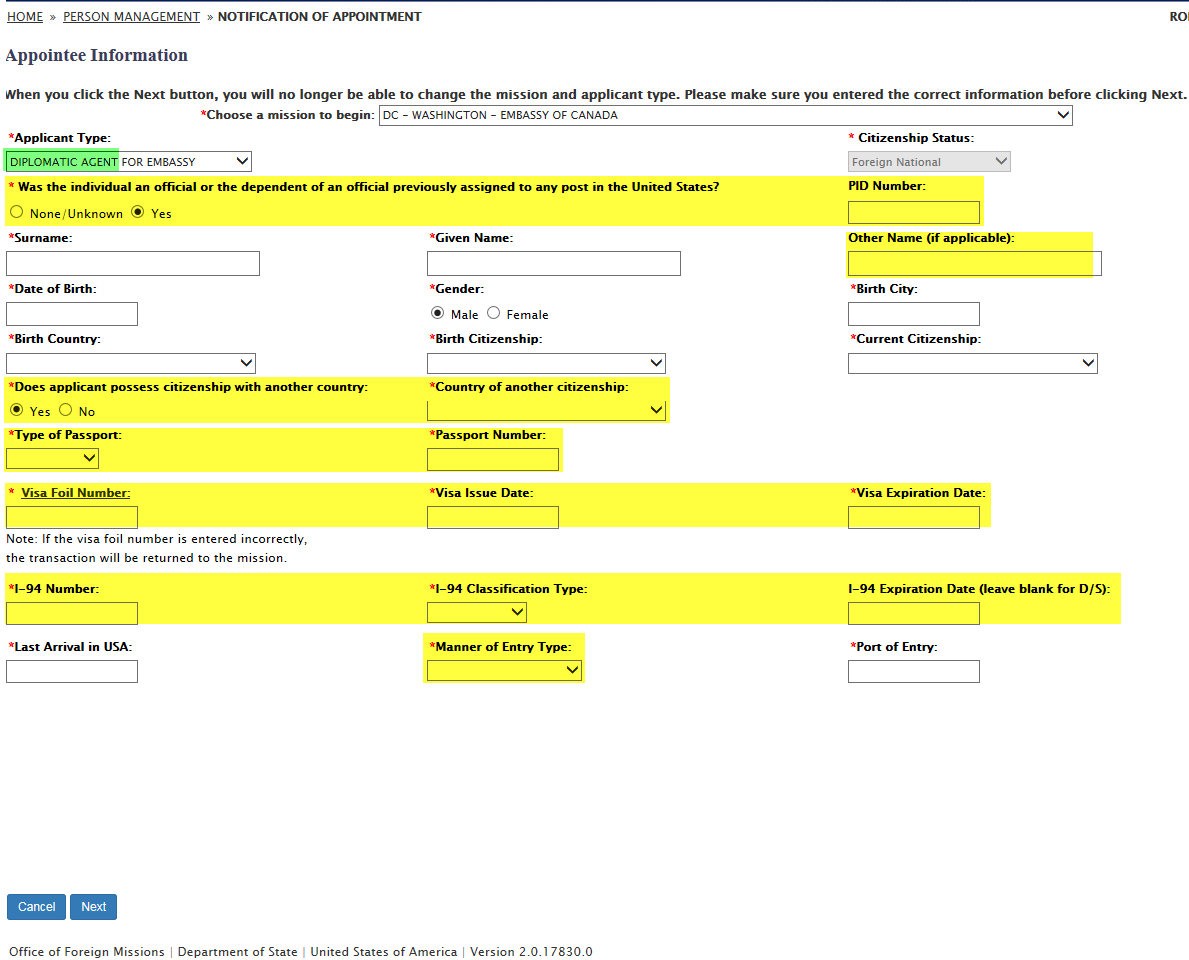 Residence Address:Residence Country:  United StatesCanadaMexico  Email Address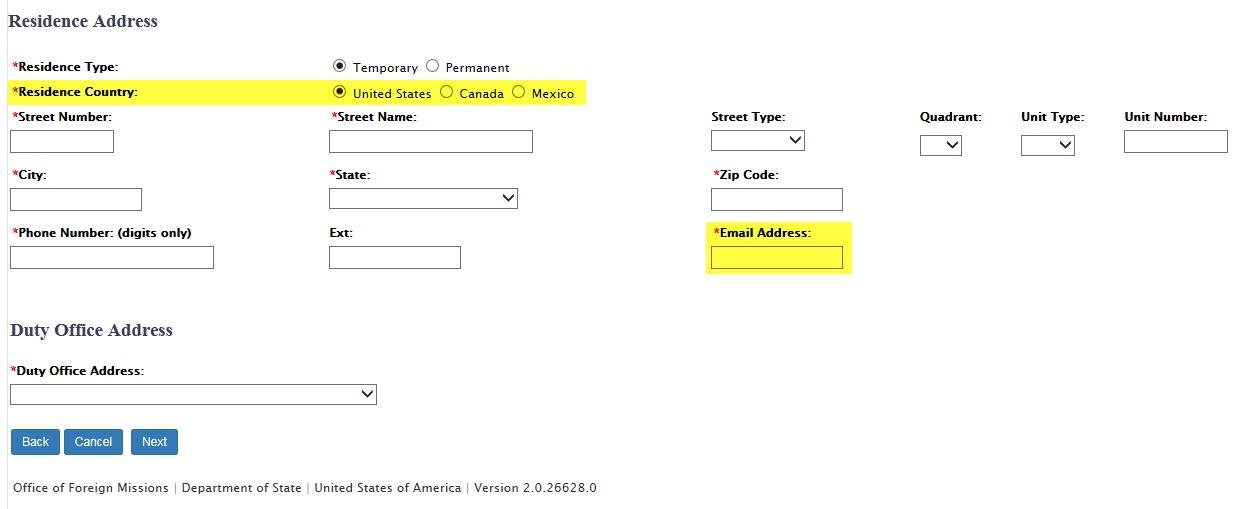 Predecessor Information: Other Name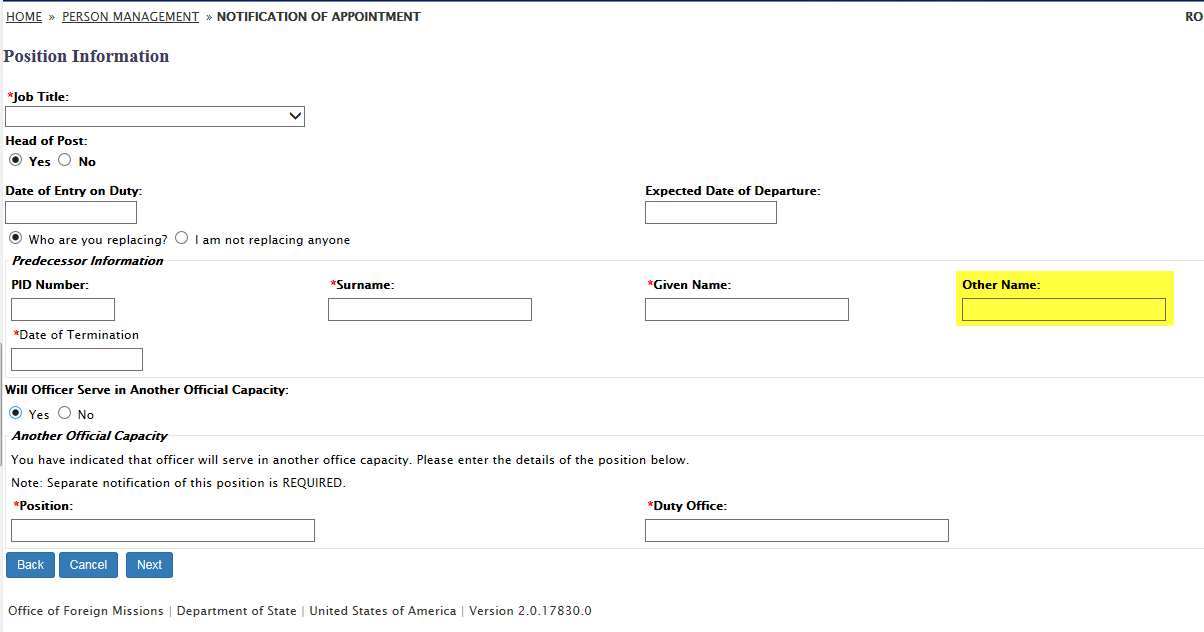 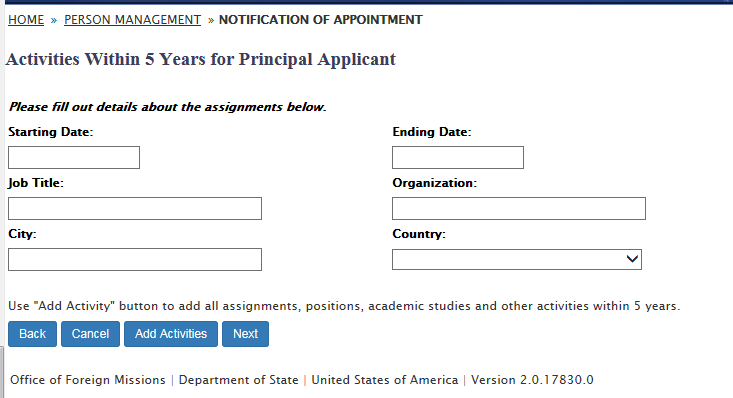 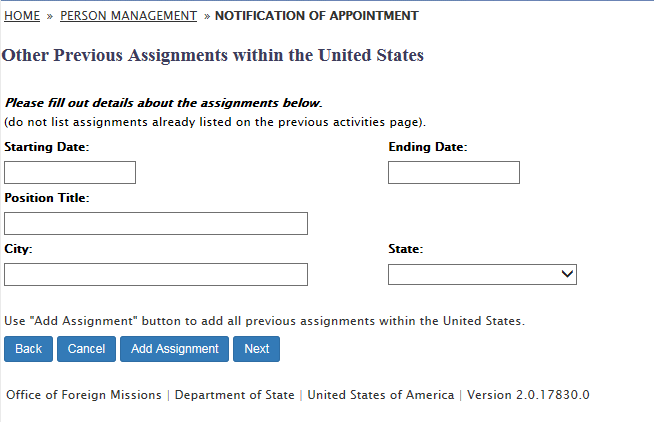 Immediate Family Member(s) Forming Part of Principal's household: PID (If applicable)Birth CitizenshipCitizenship StatusVisa Foil NumberI-94 Number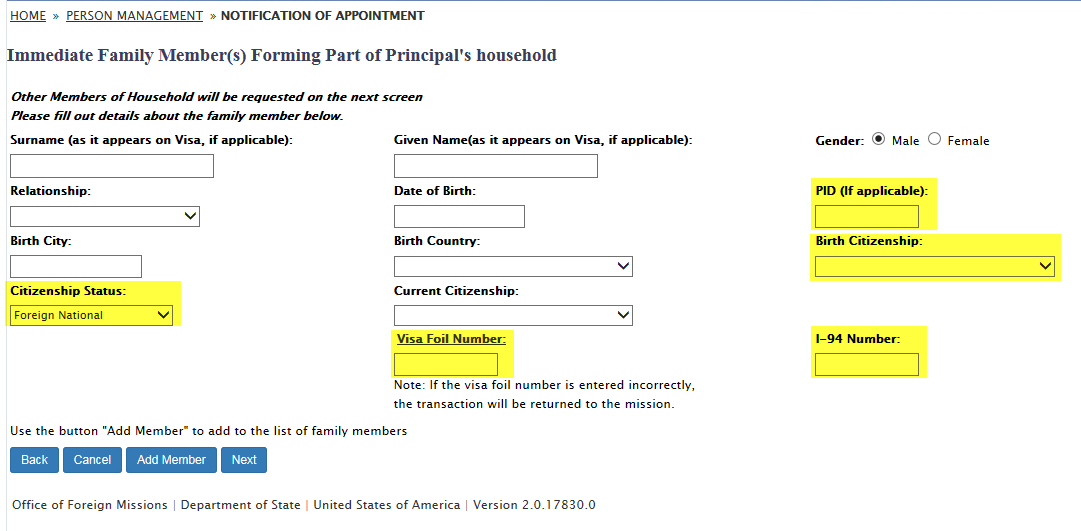 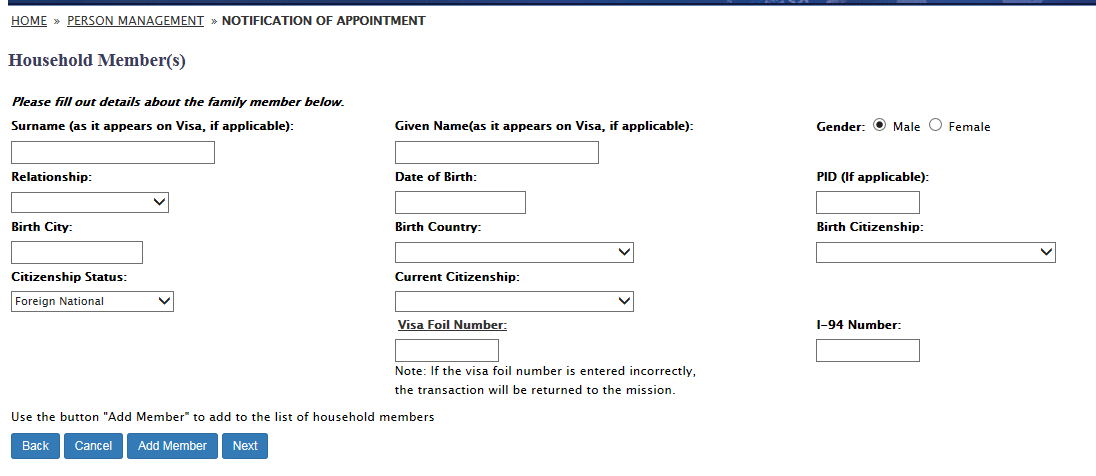 Family Members Working in the United States for Foreign Government or International Organization: Relationship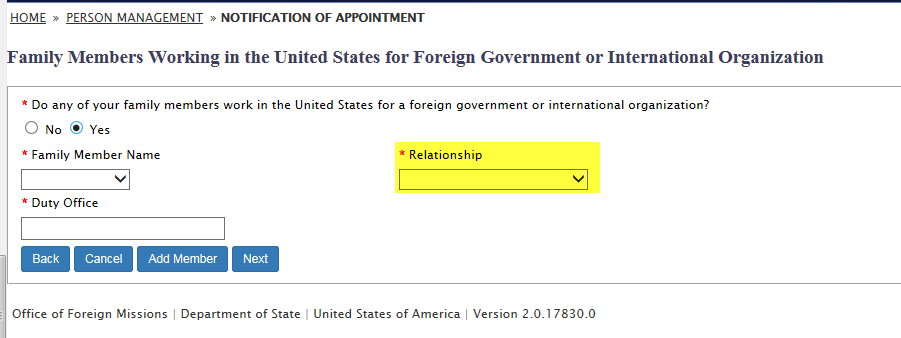 Documents:DIPLOMATIC NOTEOPTIONAL DOCUMENT FOR NAME2, NAME2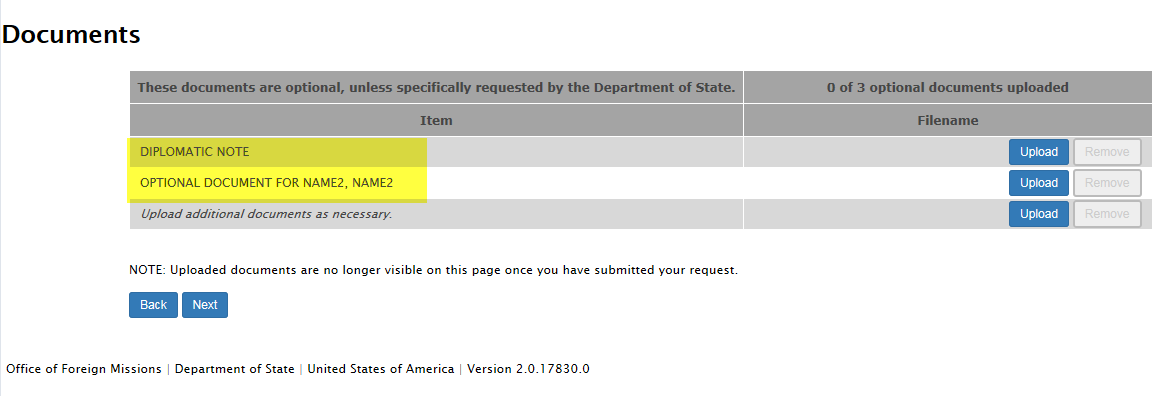 Remarks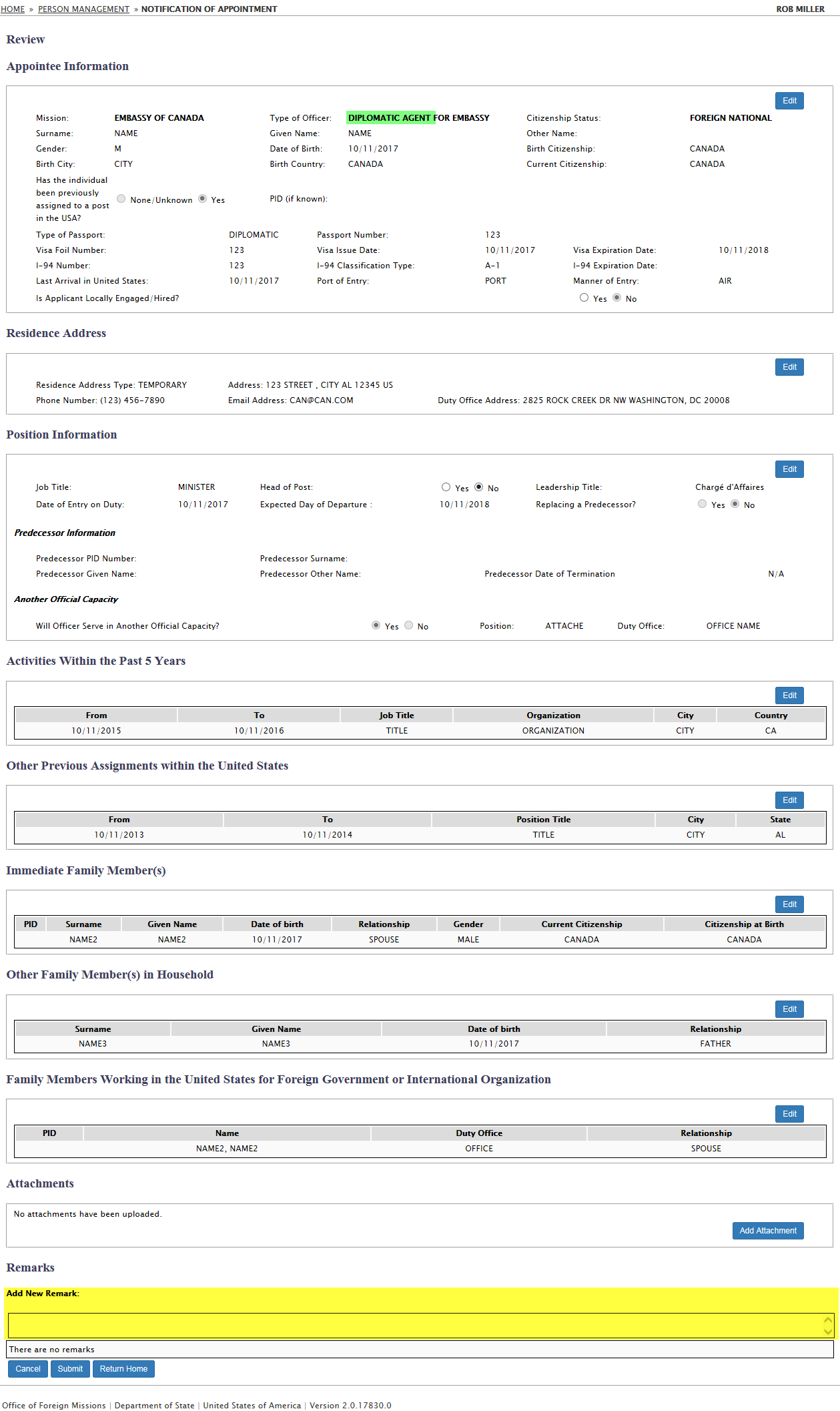 